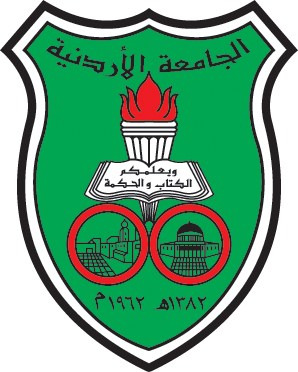 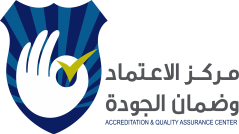 مخطط مادة دراسية إلكترونية18. منسّق المادة19. مدرسو المادة20. وصف المادة.21 أهداف تدريس المادة ونتاجات تعلمها22. محتوى المادة الدراسية والجدول الزمني لها*أساليب التدريس تشمل: محاضرة متزامنة / لقاء، محاضرة غير متزامنة/ لقاء.*أساليب التقييم تشمل: الواجبات المنزلية، اختبار قصير، امتحان، اختبار قبل المختبر ... إلخ.23. أساليب التقييم 24. متطلبات المادة25السياسات المتبعة بالمادة26. المراجع.27 معلومات إضافيةمدرس أو منسق المادة: ----------حسن أحمد حسن--------- التوقيع: --------------------- - التاريخ: -------10/10/2020-----------مقرر لجنة الخطة/ القسم: -------------------------- التوقيع --------------------------------------رئيس القسم: ------------------------- التوقيع-----------------------------------------------مقرر لجنة الخطة/ الكلية: ------------------------- التوقيع --------------------------------------العميد: ------------------------------------------- التوقيع--------------------------------اللغة العبرية للمبتدئين 3اسم المادة.12204131رقم المادة.23الساعات المعتمدة (نظرية،عملية).33الساعات الفعلية (نظرية، عملية).32204125المتطلّبات السابقة/المتطلبات المتزامنة.4اسم البرنامج.5رقم البرنامج.6الأردنية اسم الجامعة.7اللغات الأجنبيةالكلية.8اللغات الآسيوية القسم.9مستوى المادة.10الفصل الأول  2020/2021العام الجامعي/ الفصل الدراسي.11الدرجة العلمية للبرنامج.12الأقسام الأخرى المشتركة في تدريس المادة.13اللغة العربية + اللغة العبرية لغة التدريس.14☐ مدمج    ☐ إلكتروني عن بعدأسلوب التدريس.15☐Moodle     ☐Microsoft Teams   ☐Skype     ☐Zoom     ☐Others…Whats App, Youtube………المنصة الإلكترونية.1610/10/2020تاريخ استحداث مخطط المادة الدراسية/ تاريخ مراجعة مخطط المادة الدراسية17. الرجاء إدراج ما يلي: رقم المكتب، الساعات المكتبية، رقم الهاتف، البريد الإلكتروني.الهاتف : 0777424709البريد الالكتروني: Hassan@ju.edu.joالرجاء إدراج ما يلي: رقم المكتب، الساعات المكتبية، رقم الهاتف، البريد الإلكتروني.الهاتف : 0777424709البريد الالكتروني: Hassan@ju.edu.joكما هو مذكور في الخطة الدراسية المعتمدة.أ- الأهداف:تعلم واكتساب مهارات اللغة العبرية الأساسية من قراءة وكتابة ومحادثة. ب- نتاجات التعلّم: يتوقع من الطالب عند إنهاء المادة أن يكون قادراً على أن:1.  يتقن المحادثة والكتابة والقراءة باللغة العبرية على مستوى المبتدئين.2. يحلل القواعد والمفاهيم الأساسية للغة العبرية.3. يستخدم تكنولوجيا المعلومات والإتصالات للوصول إلى قواعد البيانات والمعلومات العالمية في مجال اللغة العبرية لتطوير معارفه ومهاراته في توليد معارف جديدة.4.  يستخدم مهارات البحث العلمي في التفكير الناقد والإبداعي في تحليل وإستقصاء القضايا المتعلقة باللغة العبريةيتم إثبات تحقق نتاجات التعلم المستهدفة من خلال أساليب التقييم والمتطلبات التالية:على الطالب أن يمتلك جهاز حاسوب موصول بالأنترنت، كاميرا، مايكروفون وسماعات وحساب على المنصة الإلكترونية المستخدمة.سياسة الحضور والغياب: خلال الفصل الحالي سيكون هنالك لقاءات متزامنة مباشرة بين ( 25-28) لقاء لمحاضرات أحد ثلاثاء خميس، و ( 16-18) لقاء لمحاضرات اثنين وأربعاء . ولا يجب أن تتجاوز نسبة غياب الطلبة فيها عن النسبة المحددة من ادارة الجامعة وهي ( 15%) من اللقاءات المتزامنة، أي أن الطالب يصبح بحكم المحروم من المادة اذا تجاوزت نسبة غيابه (4 محاضرات مباشرة لايام ح.ث. خ ) ( 3 محاضرات مباشرة لمحاضرات ث. ر) . تعقد اللقاءات الافتراضية المتزامنة من كل أسبوع في وقت المحاضرة المحددة من التسجيل، وقد يجري الاتفاق على مواعيد اضافية – عند الحاجة- أو تغيير أيام اللقاءات المباشرة .وتعقد في الأيام الأخرى لقاءات غير متزامنة، لا يكون فيها لقاءات مباشرة ويتم التواصل فيها بين المدرس والطلبة عبر نشاطات ومهام الكترونية متنوعة مثل (   فيديوهات مصورة أو سماعية قصيرة مجهزة مسبقا، قراءات ذاتية ذات صلة بالمادة الدراسية، رسائل نصية صوتية لمناقشة مفردات مواضيع المادة الدراسية...ألخ) الغياب عن الامتحانات وتسليم الواجبات في الوقت المحدد: يتوجب على كل طالب تسليم الوظائف والواجبات والامتحانات القصيرة في موعدها الذي سيحدد في خانة تسليم الواجبات في موقع الجامعة الالكتروني. ولن يقبل أي واجب بعد انقضاء الوقت المحدد. في حال تغيب الطالب عن اي امتحان خلال الفصل الدراسي فلن يتم تعويضه ما لم يقدم عذرا مقبولا. بالنسبة للامتحانات النهائية فيتم تقديم الأعذار في حال التغيب عنها للجهة المسؤولة في الجامعة . ج- إجراءات السلامة والصحة:حسب تعليمات الجامعة د- الغش والخروج عن النظام الصفي:  حسب تعليمات الجامعة ه- إعطاء الدرجاتتخصص علامة 50% من المادة لأعمال الفصل والتي تشمل وظائف وواجبات ومهام وامتحانات قصيرة تخصص 50% للامتحان النهائي، والذي سيكون جزء منه امتحان مكتوب 30% و امتحان شفوي لقياس المهارات الشفوية في اللغة ( 20%) و- الخدمات المتوفرة بالجامعة والتي تسهم في دراسة المادةأ-  الكتب المطلوبة، والقراءات والمواد السمعية والبصرية المخصصة: يتم تحميلها في موقع الجامعة للتعلم الالكتروني ب-  الكتب الموصى بها، وغيرها من المواد التعليمية الورقية والإلكترونية. سيتم تزويد الطلبة بها بشكل تدريجي وفق تقدمنا في المادة. 